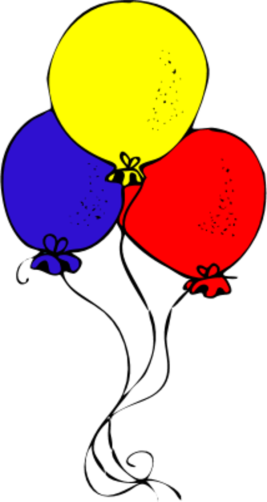 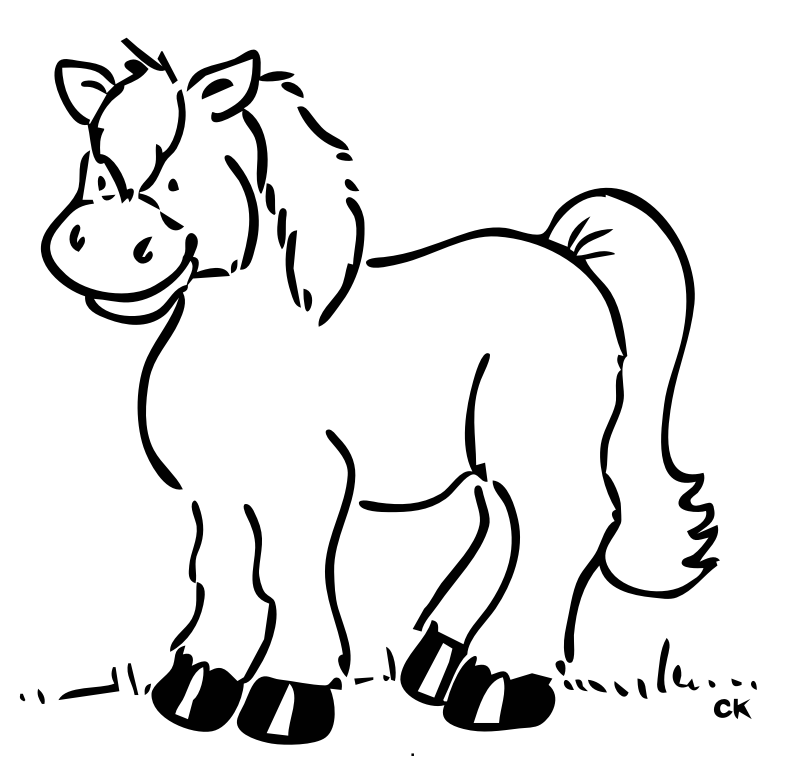 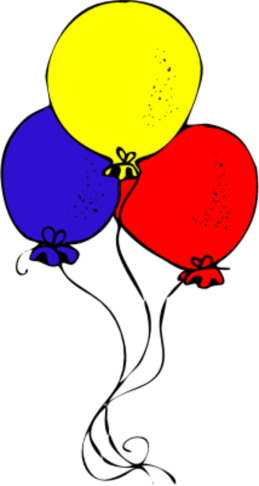 We are glad you have chosen to have a birthday party at Silver Lining Farm!Attached is a copy of the waiver that must be signed by each PARENT whose children will be participating in the party.  Please have these waivers turned in before the party starts.  Any child that does not have a waiver signed by a parent will NOT be able to ride.  Your birthday party is set for two hours.  The children will be able to ride for approximately one hour and fifteen minutes.  Usually there is one horse to every 2-3 children.  After riding, we will take the children on a hayride through the property.  We suggest you bring some drinks such as capri sun, and possibly some snacks along with your cake.  We have tables, chairs, and tablecloths by the riding ring.You can also bring treats for the horses!  They enjoy carrots and apples!Please advise parents to dress their children in clothes suitable for riding.  This includes long pants and boots if possible.  We will provide helmets.You can include up to 15 children riders for the price of the party.  Each child thereafter will cost $10 extra per child.Please clean up your trash when you leave.  You can either take it with you or give it to us.No smoking is permitted on the farm.Thank you for having your birthday party with us!!Waiver of Liability and IndemnityI understand that all horse related sports carry the risk of serious physical injury and evendeath. I accept the fact that if I or any of my children participate in horse related sports,we may injured, incapacitated, or even killed. I understand that horses are unpredictableand that human beings handling them make errors.I hereby release and agree to hold harmless any member of the Marybeth C. Petersfamily, any member of the Davis Pilot family, or any of their heirs, and any employee orvolunteer of Marybeth Peters, from any and all injury to my child or any member(s) ofmy family, including me, even if this injury is due to negligence or carelessness on thepart of the released persons.This means that if any of us are injured, disabled, or killed in connection with riding thehorses at Silver Lining Farm regardless of whether horses are actually involved, Irelinquish all legal and financial recourse and agree not to sue any of the releasedpersons. I also agree that in the event any of the released persons are sued on account ofinjury to me or a member of my family, I will defend the released persons and hold themharmless from account of all liability and cost claimed on account of such injury.WARNING…Under Alabama Law, an equine activity sponsor or equine professional is not liable for an injury or death of a participant in equine activities resulting from the inherent risks of equine activities, pursuant to the Equine Activities Liability Protection Act.I recognize that the released persons permit me to ride their horses only in reliance on thiswaiver and indemnity. I recognize that the signatures below are the signatures of thecustodial parents of:__________________________                                     ___________________________Print Riders’ Names(s)__________________________                                     ___________________________ Signatures of Both Parents Date__________________________                                     ___________________________Print Parents’ Names________________________________________________________________________Address and Phone Number of Rider(s)________________________________________________________________________Email Address of Rider(s)___________________________Signature of Witness